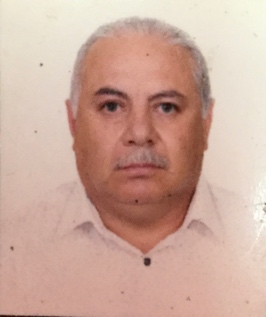  EXPERIENCIACuento con 20 años de experiencia dentro del ramo industrial de la FABRICACIÓN de ropa.Y actuAlmente me desempeño como regidoR eN la actual ADMINISTRACIÓN DE ESTE Ayuntamiento de ZAPOTLANEJO (2018-2021)FORMACIÓN ACADÉMICACOnClui mis estudios hasta el tercer grado de bachilleratoCURSOS – CAPACITACIONES RECIENTESAsisti a la capacitacion de desarrOllo indUstrial Para las empresas